INVITATION 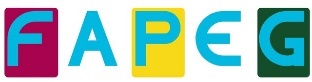 Chers parents,Venez nombreux à l’Assemblée générale de votre association de parents d’élèves FAPEG qui se tiendra le (date)  à ( heure) au ( lieu).Ordre du jour :Bilan d’activité et bilan financier de l’année et perspectivesRenouvellement du bureau de l’APE.Constitution de la liste des représentants au (conseil d’administration ou conseil d’école)AdhésionsListing des problématiques de rentrée en vue d’une entrevue avec l’administration ASSOCIATION FAPEG DES PARENTS D’ELEVES DE NOM DE L’ETABLISSEMENT SCOLAIRE :  mail de l’APE ou contactNOTRE objectif : placer LES INTÉRETS des ÉlÈves au cœur des dÉbats !---------------------------------------------------------------------------------------------------------------------------INVITATION Chers parents,Venez nombreux à l’Assemblée générale de votre association de parents d’élèves FAPEG qui se tiendra le (date)  à ( heure) au ( lieu).Ordre du jour :Bilan d’activité et bilan financier de l’année et perspectivesRenouvellement du bureau de l’APE.Constitution de la liste des représentants au (conseil d’administration ou conseil d’école)AdhésionsListing des problématiques de rentrée en vue d’une entrevue avec l’administration ASSOCIATION FAPEG DES PARENTS D’ELEVES DE NOM DE L’ETABLISSEMENT SCOLAIRE :  mail de l’APE ou contactNOTRE objectif : placer LES INTÉRETS des ÉlÈves au cœur des dÉbats !